Pro beantragten ausländischen Hersteller ist eine FVP Deklaration gemäss Wegleitung GMP Konformität ausländischer Hersteller HMV4 einzureichen. Die Anhang Nummer referenziert die entsprechende FVP Deklaration. Prüf-/Freigabelabore BITTE unter Kap. 2.2 aufführenQualitätskontrolle des WirkstoffsKeine weiteren Unterlagen notwendig, siehe Wegleitung GMP Konformität ausländischer Hersteller HMV4Herstellung FertigproduktGalenische Herstellung des verwendungsfertigen ArzneimittelsPro beantragten ausländischen Hersteller ist eine FVP Deklaration gemäss Wegleitung GMP Konformität ausländischer Hersteller HMV4 einzureichen. Die Anhang Nummer referenziert die entsprechende FVP Deklaration.Verpackung des verwendungsfertigen ArzneimittelsPro beantragten ausländischen Hersteller sind die Dokumente gemäss Wegleitung GMP Konformität ausländischer Hersteller HMV4 einzureichen.Qualitätskontrolle des verwendungsfertigen ArzneimittelsPro beantragten ausländischen Hersteller sind die Dokumente gemäss Wegleitung GMP Konformität ausländischer Hersteller HMV4 einzureichen.Chargenfreigabe des verwendungsfertigen ArzneimittelsPro beantragten ausländischen Hersteller sind die Dokumente gemäss Wegleitung GMP Konformität ausländischer Hersteller HMV4 einzureichen.FlowchartsFalls zur Darstellung komplexer Herstellsituationen Flowcharts verwendet werden, fügen Sie diese bitte im zutreffenden Unterkapitel ein und beachten Sie die Anweisungen unter „Allgemeine Bemerkungen“ auf Seite 1 dieses Formulars.Flowchart(s) Drug SubstanceFlowchart(s) QC Drug SubstanceFlowchart(s) Drug ProductFlowchart(s) Verpackung/VerpackerFlowchart(s) QC Drug ProductFlowchart(s) ChargenfreigabeErgänzungen / Bemerkungen / AnderesNähere Angaben zu Kapitel Änderungshistorie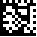 Identifikationsnummer:Version:Gültig ab Datum: / Bezeichnung und Arzneiform: Gesuchs-ID: (Bitte leer lassen, wird nach Ersteingang des Gesuchs erteilt) / Bezeichnung und Arzneiform: Gesuchs-ID: (Bitte leer lassen, wird nach Ersteingang des Gesuchs erteilt)Angaben zum Präparat und GesuchAngaben zum Präparat und GesuchZulassungsnummer (falls schon bekannt): Zulassungsnummer (falls schon bekannt): Datum des zuletzt eingereichten Formulars Herstellerangaben* (falls zutreffend)* Hier ist das tatsächlich zuletzt eingereichte Formular Herstellerangaben zu referenzieren, auch wenn dieses Teil eines noch nicht abgeschlossenen Gesuches istDatum des zuletzt eingereichten Formulars Herstellerangaben* (falls zutreffend)* Hier ist das tatsächlich zuletzt eingereichte Formular Herstellerangaben zu referenzieren, auch wenn dieses Teil eines noch nicht abgeschlossenen Gesuches istBezeichnung und Arzneiform: Bezeichnung und Arzneiform: Dosierung(en): Dosierung(en): Dosisstärkenummer(n) (ehemals Sequenz-Nr.):(Wird nach der Zulassung erteilt)(Bitte NUR spezifizieren, falls die nachfolgenden Angaben nicht für alle Dosisstärken gelten)Dosisstärkenummer(n) (ehemals Sequenz-Nr.):(Wird nach der Zulassung erteilt)(Bitte NUR spezifizieren, falls die nachfolgenden Angaben nicht für alle Dosisstärken gelten)Primärbehältnis(se) (Typ, Material):Primärbehältnis(se) (Typ, Material):Gesuchstellerin	Zulassungsinhaberin (Adresse siehe rechts)	BevollmächtigteName	Strasse	PLZ/Ort	Telefon	Fax	Kontaktperson	E-Mail	ZulassungsinhaberinName	Strasse	PLZ/Ort	Telefon	Fax	Kontaktperson	E-Mail	Allgemeine BemerkungenDieses Formular dient als zusammenfassende Darstellung der in den Zulassungsunterlagen (CTD, NTA, VNEES) deklarierter Hersteller und Prüflabors.Es ist bei Neuanmeldungen, Änderungen von Herstellern sowie auf Aufforderung von Swissmedic, z.B. im Rahmen der Marktüberwachung, vollständig ausgefüllt und unterschrieben einzureichen.Falls die Angaben nicht für alle Dosisstärken einheitlich sind, muss für jede einheitliche Gruppe von Dosisstärken ein separates Formular eingereicht werden.Wenn gleichzeitig bei mehreren Herstellern eine Änderung (Ausnahme: Löschung mehrerer Hersteller) vorzunehmen ist, so muss für jeden Hersteller ein eigenes Änderungsgesuch eingereicht werden. Fassen Sie in diesem Fall alle Änderungen in einem Formular Herstellerangaben zusammen und legen Sie dieses jedem Änderungsgesuch bei.Es sind immer alle Hersteller aufzuführen, auch diejenigen bei denen nichts ändert.Durch Kopieren und Einfügen können zusätzliche Zeilen zur Erfassung der Herstellerangaben eingefügt werden.Unterkapitel 2.1 und 3.1: Falls mehrere Sites oder Firmen an der Herstellung eines Wirkstoffs bzw. Fertigprodukts beteiligt sind (Shared-Manufacturing), muss aus dem Formular klar hervorgehen, welcher Hersteller welche (Teil)schritte durchführt. Meist kann dies durch eine kurze Beschreibung der entsprechenden Schritte erreicht (Option „Teilschritte gemäss Freitext“ anwählen. Bei komplexen Herstellsituationen kann die Einreichung von Flowcharts sinnvoll sein (Option „Teilschritte gemäss Flowchart“ anwählen). Die Flowcharts sind in Kapitel 4 des Formulars einzufügen, am einfachsten als Kopien / Snippets von im CTD enthaltenen Flowcharts. Falls die Flowcharts die Namen der jeweiligen Hersteller nicht bereits enthalten, sind diese zu ergänzen.
Zu beachten: Auch wenn Flowcharts eingereicht werden, müssen die Kapitel 2 bis 4 des Formulars ausgefüllt werden.Das Datum des zuletzt eingereichten Formulars ist immer anzugeben.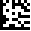 Allgemeine BemerkungenDieses Formular dient als zusammenfassende Darstellung der in den Zulassungsunterlagen (CTD, NTA, VNEES) deklarierter Hersteller und Prüflabors.Es ist bei Neuanmeldungen, Änderungen von Herstellern sowie auf Aufforderung von Swissmedic, z.B. im Rahmen der Marktüberwachung, vollständig ausgefüllt und unterschrieben einzureichen.Falls die Angaben nicht für alle Dosisstärken einheitlich sind, muss für jede einheitliche Gruppe von Dosisstärken ein separates Formular eingereicht werden.Wenn gleichzeitig bei mehreren Herstellern eine Änderung (Ausnahme: Löschung mehrerer Hersteller) vorzunehmen ist, so muss für jeden Hersteller ein eigenes Änderungsgesuch eingereicht werden. Fassen Sie in diesem Fall alle Änderungen in einem Formular Herstellerangaben zusammen und legen Sie dieses jedem Änderungsgesuch bei.Es sind immer alle Hersteller aufzuführen, auch diejenigen bei denen nichts ändert.Durch Kopieren und Einfügen können zusätzliche Zeilen zur Erfassung der Herstellerangaben eingefügt werden.Unterkapitel 2.1 und 3.1: Falls mehrere Sites oder Firmen an der Herstellung eines Wirkstoffs bzw. Fertigprodukts beteiligt sind (Shared-Manufacturing), muss aus dem Formular klar hervorgehen, welcher Hersteller welche (Teil)schritte durchführt. Meist kann dies durch eine kurze Beschreibung der entsprechenden Schritte erreicht (Option „Teilschritte gemäss Freitext“ anwählen. Bei komplexen Herstellsituationen kann die Einreichung von Flowcharts sinnvoll sein (Option „Teilschritte gemäss Flowchart“ anwählen). Die Flowcharts sind in Kapitel 4 des Formulars einzufügen, am einfachsten als Kopien / Snippets von im CTD enthaltenen Flowcharts. Falls die Flowcharts die Namen der jeweiligen Hersteller nicht bereits enthalten, sind diese zu ergänzen.
Zu beachten: Auch wenn Flowcharts eingereicht werden, müssen die Kapitel 2 bis 4 des Formulars ausgefüllt werden.Das Datum des zuletzt eingereichten Formulars ist immer anzugeben.WirkstoffherstellungWirkstoffherstellung (inkl. Mikronisierung, Stabilisierung, Sterilisation, (Um)kristallisation)WirkstoffherstellungWirkstoffherstellung (inkl. Mikronisierung, Stabilisierung, Sterilisation, (Um)kristallisation)AllgemeinesWirkstoffe mit CEPVormischungen Wirkstoff/HilfsstoffZwischenprodukt-HerstellerAtypische WirkstoffeWirkstoff(-, INN- oder Pharmakopöe-Bezeichnung): Wirkstoff(-, INN- oder Pharmakopöe-Bezeichnung): Wirkstoff(-, INN- oder Pharmakopöe-Bezeichnung): Wirkstoff(-, INN- oder Pharmakopöe-Bezeichnung): Wirkstoff(-, INN- oder Pharmakopöe-Bezeichnung): Wirkstoff(-, INN- oder Pharmakopöe-Bezeichnung): Wirkstoff(-, INN- oder Pharmakopöe-Bezeichnung): Bisher genehmigtBeantragtBeantragt, aber noch nicht genehmigtHerstellerVollständige Adresse des Betriebsstandorts (keine Korrespondenzadressen, Vertriebsfirmen oder Lieferanten),falls vorhanden: zusätzlich D-U-N-S Nummer oder IDMPHerstellerVollständige Adresse des Betriebsstandorts (keine Korrespondenzadressen, Vertriebsfirmen oder Lieferanten),falls vorhanden: zusätzlich D-U-N-S Nummer oder IDMPHerstellertätigkeitenZutreffendes auswählenArt der ÄnderungZutreffendes auswählen	eigene Dok.	ASMF	CEP Stamm-nummer (YYYY-nnn): Freitext, nur wenn keine der vorgegebenen Auswahlmöglichkeiten zutrifftFreitext, nur wenn keine der vorgegebenen Auswahlmöglichkeiten zutrifftBegleitbrief vom 	eigene Dok.	ASMF	CEP Stamm-nummer (YYYY-nnn): Freitext, nur wenn keine der vorgegebenen Auswahlmöglichkeiten zutrifftFreitext, nur wenn keine der vorgegebenen Auswahlmöglichkeiten zutrifftBegleitbrief vom Anhang Nummer: 	eigene Dok.	ASMF	CEP Stamm-nummer (YYYY-nnn): Freitext, nur wenn keine der vorgegebenen Auswahlmöglichkeiten zutrifftFreitext, nur wenn keine der vorgegebenen Auswahlmöglichkeiten zutrifftAllgemeinesQC Wirkstoff (Drug Substance)QC IntermediatesQC durch mehrere LaboreQC nur durch ein LaborWirkstoff(-, INN- oder Pharmakopöe-Bezeichnung): Wirkstoff(-, INN- oder Pharmakopöe-Bezeichnung): Wirkstoff(-, INN- oder Pharmakopöe-Bezeichnung): Wirkstoff(-, INN- oder Pharmakopöe-Bezeichnung): Wirkstoff(-, INN- oder Pharmakopöe-Bezeichnung): Wirkstoff(-, INN- oder Pharmakopöe-Bezeichnung): Wirkstoff(-, INN- oder Pharmakopöe-Bezeichnung): Bisher genehmigtBeantragtBeantragt, aber noch nicht genehmigtHerstellerVollständige Adresse des Betriebsstandorts (keine Korrespondenzadressen, Vertriebsfirmen oder Lieferanten),falls vorhanden: zusätzlich D-U-N-S Nummer
oder IDMPHerstellerVollständige Adresse des Betriebsstandorts (keine Korrespondenzadressen, Vertriebsfirmen oder Lieferanten),falls vorhanden: zusätzlich D-U-N-S Nummer
oder IDMPPrüflabor fürZutreffendes auswählenArt der ÄnderungZutreffendes auswählenQualitätskontrolle betrifft folgende Prüfungen:Qualitätskontrolle betrifft folgende Prüfungen:	Alle	Physikochemische	Mikrobiol. ohne Sterilitätstest	Sterilitätstest	BiologischeFreitext, nur wenn keine der vorgegebenen Auswahlmöglichkeiten zutrifftFreitext, nur wenn keine der vorgegebenen Auswahlmöglichkeiten zutrifftBegleitbrief vom 	Alle	Physikochemische	Mikrobiol. ohne Sterilitätstest	Sterilitätstest	BiologischeFreitext, nur wenn keine der vorgegebenen Auswahlmöglichkeiten zutrifftFreitext, nur wenn keine der vorgegebenen Auswahlmöglichkeiten zutrifftAllgemeinesEndsterilisationVerpackerHerstellschritte zuweisenSolvens / DiluensBisher genehmigtBeantragtBeantragt, aber noch nicht genehmigtHerstellerVollständige Adresse des Betriebsstandorts (keine Korrespondenzadressen, Vertriebsfirmen oder Lieferanten),falls vorhanden: zusätzlich D-U-N-S Nummer
oder IDMPHerstellerVollständige Adresse des Betriebsstandorts (keine Korrespondenzadressen, Vertriebsfirmen oder Lieferanten),falls vorhanden: zusätzlich D-U-N-S Nummer
oder IDMPHerstellertätigkeitenZutreffendes auswählenArt der ÄnderungZutreffendes auswählen	Angaben zum Hersteller eines Solvens/DiluensFreitext, nur wenn keine der vorgegebenen Auswahlmöglichkeiten zutrifftFreitext, nur wenn keine der vorgegebenen Auswahlmöglichkeiten zutrifftBegleitbrief vom 	Angaben zum Hersteller eines Solvens/DiluensFreitext, nur wenn keine der vorgegebenen Auswahlmöglichkeiten zutrifftFreitext, nur wenn keine der vorgegebenen Auswahlmöglichkeiten zutrifftBegleitbrief vom Anhang Nummer: 	Angaben zum Hersteller eines Solvens/DiluensFreitext, nur wenn keine der vorgegebenen Auswahlmöglichkeiten zutrifftFreitext, nur wenn keine der vorgegebenen Auswahlmöglichkeiten zutrifftAllgemeinesPrimärverpacker SterilprodukteMehrere Firmen beteiligtVerpackung durch nur eine FirmaSolvens/Diluens 1Solvens/Diluens 2Bisher genehmigtBeantragtBeantragt, aber noch nicht genehmigtHerstellerVollständige Adresse des Betriebsstandorts (keine Korrespondenzadressen, Vertriebsfirmen oder Lieferanten),falls vorhanden: zusätzlich D-U-N-S Nummer
oder IDMPHerstellerVollständige Adresse des Betriebsstandorts (keine Korrespondenzadressen, Vertriebsfirmen oder Lieferanten),falls vorhanden: zusätzlich D-U-N-S Nummer
oder IDMPHerstellertätigkeitenZutreffendes auswählenArt der ÄnderungZutreffendes auswählen	Angaben zum Hersteller eines Solvens/DiluensFreitext, nur wenn keine der vorgegebenen Auswahlmöglichkeiten zutrifftFreitext, nur wenn keine der vorgegebenen Auswahlmöglichkeiten zutrifftBegleitbrief vom 	Angaben zum Hersteller eines Solvens/DiluensFreitext, nur wenn keine der vorgegebenen Auswahlmöglichkeiten zutrifftFreitext, nur wenn keine der vorgegebenen Auswahlmöglichkeiten zutrifftAllgemeinesWelche Firmen erfassen? 1Welche Firmen erfassen? 2Solvens/DiluensQC durch mehrere FirmenBisher genehmigtBeantragtBeantragt, aber noch nicht genehmigtHerstellerVollständige Adresse des Betriebsstandorts (keine Korrespondenzadressen, Vertriebsfirmen oder Lieferanten),falls vorhanden: zusätzlich D-U-N-S Nummer
oder IDMPHerstellerVollständige Adresse des Betriebsstandorts (keine Korrespondenzadressen, Vertriebsfirmen oder Lieferanten),falls vorhanden: zusätzlich D-U-N-S Nummer
oder IDMPPrüflabor fürZutreffendes auswählenArt der ÄnderungZutreffendes auswählenQualitätskontrolle betrifft folgende PrüfungenQualitätskontrolle betrifft folgende Prüfungen	Alle	Physikochemische	Mikrobiol. ohne Sterilitätstest	Sterilitätstest	Biologische	Angaben zum Hersteller eines Solvens/DiluensFreitext, nur wenn keine der vorgegebenen Auswahlmöglichkeiten zutrifftFreitext, nur wenn keine der vorgegebenen Auswahlmöglichkeiten zutrifftBegleitbrief vom 	Alle	Physikochemische	Mikrobiol. ohne Sterilitätstest	Sterilitätstest	Biologische	Angaben zum Hersteller eines Solvens/DiluensFreitext, nur wenn keine der vorgegebenen Auswahlmöglichkeiten zutrifftFreitext, nur wenn keine der vorgegebenen Auswahlmöglichkeiten zutrifftAllgemeinesFreigabe einer ChargeWelche Firmen erfassen?Solvens/DiluensBisher genehmigtBeantragtBeantragt, aber noch nicht genehmigtHerstellerVollständige Adresse des Betriebsstandorts (keine Korrespondenzadressen, Vertriebsfirmen oder Lieferanten),falls vorhanden: zusätzlich D-U-N-S Nummer
oder IDMPHerstellerVollständige Adresse des Betriebsstandorts (keine Korrespondenzadressen, Vertriebsfirmen oder Lieferanten),falls vorhanden: zusätzlich D-U-N-S Nummer
oder IDMPFreigabestufeZ.B. Chargenfreigabe LohnherstellerFreitextArt der ÄnderungZutreffendes auswählen	Angaben zum Hersteller eines Solvens/DiluensFreitext, nur wenn keine der vorgegebenen Auswahlmöglichkeiten zutrifftBegleitbrief vom 	Angaben zum Hersteller eines Solvens/DiluensFreitext, nur wenn keine der vorgegebenen Auswahlmöglichkeiten zutrifftVerarbeitungZu den Verarbeitungsschritten gehören z.B. Zellextraktion, Zellexpansion, Zelldifferenzierung, Einbringen von Matrizen, Abfüllen von Kapseln, Primärverpacken von sterilen Produkten, subletale Bestrahlung etc. Die einzelnen Schritte sind eindeutig dem entsprechenden Hersteller zuzuweisen. Es sind alle an der Verarbeitung beteiligten Hersteller aufzuführen.VerarbeitungZu den Verarbeitungsschritten gehören z.B. Zellextraktion, Zellexpansion, Zelldifferenzierung, Einbringen von Matrizen, Abfüllen von Kapseln, Primärverpacken von sterilen Produkten, subletale Bestrahlung etc. Die einzelnen Schritte sind eindeutig dem entsprechenden Hersteller zuzuweisen. Es sind alle an der Verarbeitung beteiligten Hersteller aufzuführen.VerarbeitungZu den Verarbeitungsschritten gehören z.B. Zellextraktion, Zellexpansion, Zelldifferenzierung, Einbringen von Matrizen, Abfüllen von Kapseln, Primärverpacken von sterilen Produkten, subletale Bestrahlung etc. Die einzelnen Schritte sind eindeutig dem entsprechenden Hersteller zuzuweisen. Es sind alle an der Verarbeitung beteiligten Hersteller aufzuführen.VerarbeitungZu den Verarbeitungsschritten gehören z.B. Zellextraktion, Zellexpansion, Zelldifferenzierung, Einbringen von Matrizen, Abfüllen von Kapseln, Primärverpacken von sterilen Produkten, subletale Bestrahlung etc. Die einzelnen Schritte sind eindeutig dem entsprechenden Hersteller zuzuweisen. Es sind alle an der Verarbeitung beteiligten Hersteller aufzuführen.VerarbeitungZu den Verarbeitungsschritten gehören z.B. Zellextraktion, Zellexpansion, Zelldifferenzierung, Einbringen von Matrizen, Abfüllen von Kapseln, Primärverpacken von sterilen Produkten, subletale Bestrahlung etc. Die einzelnen Schritte sind eindeutig dem entsprechenden Hersteller zuzuweisen. Es sind alle an der Verarbeitung beteiligten Hersteller aufzuführen.VerarbeitungZu den Verarbeitungsschritten gehören z.B. Zellextraktion, Zellexpansion, Zelldifferenzierung, Einbringen von Matrizen, Abfüllen von Kapseln, Primärverpacken von sterilen Produkten, subletale Bestrahlung etc. Die einzelnen Schritte sind eindeutig dem entsprechenden Hersteller zuzuweisen. Es sind alle an der Verarbeitung beteiligten Hersteller aufzuführen.Bisher genehmigtBeantragtBeantragt, aber noch nicht genehmigtHerstellerVollständige Adresse des Betriebsstandorts (keine Korrespondenzadressen, Vertriebsfirmen oder Lieferanten),falls vorhanden: zusätzlich D-U-N-S Nummer oder IDMPVerarbeitungsschritteführt ein Hersteller die ganze Produktion durch, „alle“ eintragenArt der ÄnderungZutreffendes auswählenDosierung(en)	Schritt(e)	Freitext, nur wenn keine der vorgegebenen Auswahlmöglichkeiten zutrifftBegleitbrief vom Dosierung(en)	Schritt(e)	Freitext, nur wenn keine der vorgegebenen Auswahlmöglichkeiten zutrifftVersionBeschreibungsig2.0Transfer ATM Prozesse in Bereich BewilligungenNeue Ident-Nummer vergebenFormale Anpassungen, neues Layoutdei